Bienvenue au collège 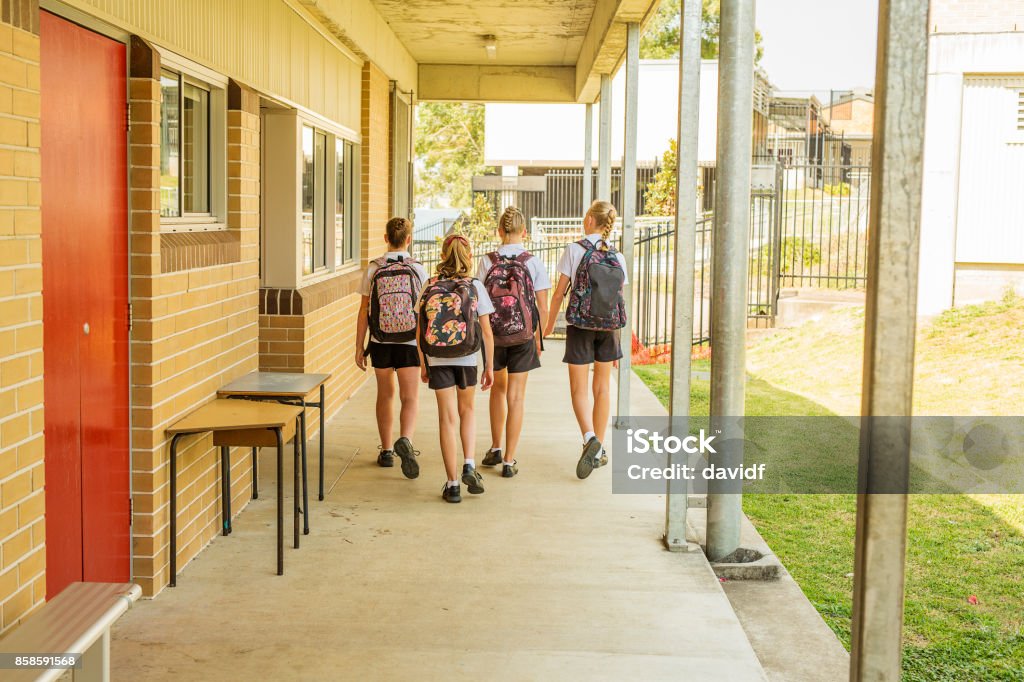 Vous trouverez dans ce livret des explications sur le collège de votre enfant et des éléments vous permettant de mieux comprendre ce qu’est le collège et ce que votre enfant va y faire.Bonne rentrée à vous et à votre enfantMon enfant entre àU COLLEGEMon enfant entre au collègeMon enfant : ………………………………………………………………………………………………………..................Est au collège : …………………………………………………………………………………………..........................Adresse du collège : …………………………………………………………………………………………………………..Numéro de téléphone du collège : ………………………………………………………………………………..Adresse mail : ……………………………………………………………………………………………………………………….Le collège est ouverte de ……………h…………… à ……………h……………Mon enfant est en classe de …………………………………..Les personnels qui vont accompagner votre enfant :Plusieurs personnes sont là pour prendre soin, s’occuper de mon enfant et veiller à son instruction.Les personnes référentes :La principale/le principal : ……………………………………………………………………………………………..Le professeur principal : ………………………………………………………………………………………………..Le professeur de l’UPS : …………………………………………………………………………………………………Le professeur de l’UPE2A : ……………………………………………………………………………………………Le professeur de l’ULIS : …………………………………………………………………………………………………La/le CPE : …………………………………………………………………………………………………………………………..Un AED (Assistant d’éducation) référent : ………………………………………………………………..La journée au collègeLes règles de fonctionnement du collègeLe règlement intérieur du collège est inscrit dans le carnet de correspondance.Il est signé par l’élève et ses parents.Il doit être respecté tout au long de l’année.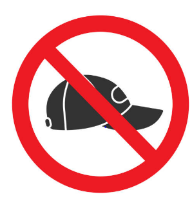 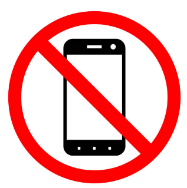 Le collège fournit les manuels scolaires gratuitement. Votre enfant doit en prendre soin et les rendre en bon état au moment de son départ ou à la fin de l’année scolaire.Les locaux du collège et les matières enseignéesAu collège, votre enfant aura un professeur par matière.Certains enseignants sont dans des salles spécifiques : sciences, musique, arts plastiques, EPS.Votre enfant apprendra une langue vivante dès la 6e et deux langues vivantes à partir de la 5e.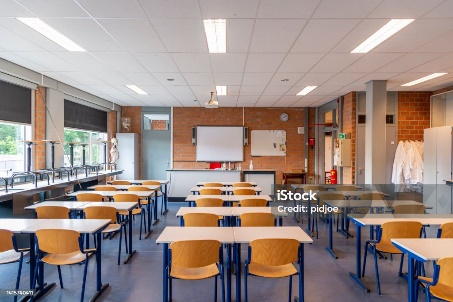 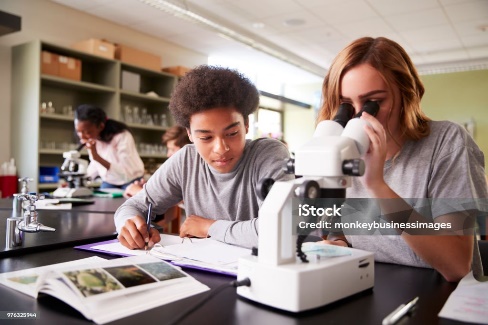 Une classe							Une salle de sciences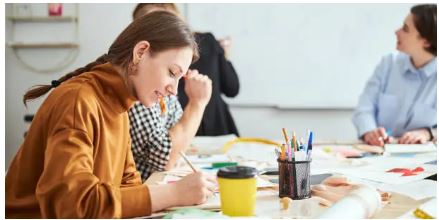 Une salle d’arts plastiques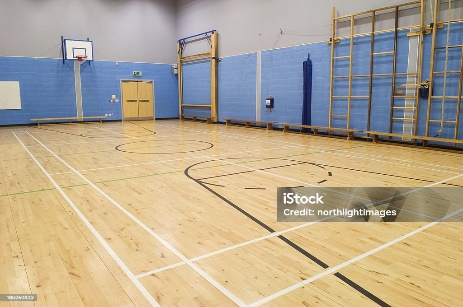 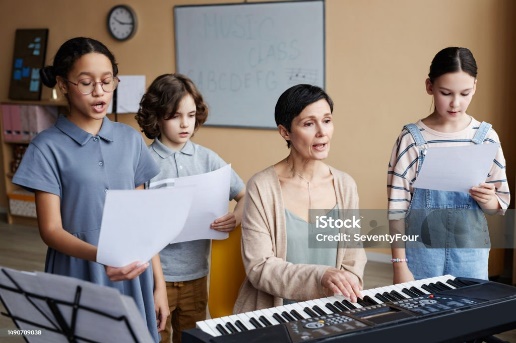 Le gymnase							Une salle de musiqueL’Education physique et sportive au collègeLe sport est très important pour la santé et prévient de nombreuses maladies.C’est un enseignement obligatoire et qui se pratique avec une tenue adaptée.Des pratiques sportives variées sont proposées tout au long de l’année : danse, cirque, football, badminton, volley, lutte, natation ….Si votre enfant ne peut pas pratiquer l’activité sportive il doit néanmoins assister au cours (arbitrage, aide à la mise en place du matériel…)Il ne sera dispensé du cours d’EPS qu’avec un certificat médical.la bibliothèque du collège ou CDI (Centre de documentation et d’information) :Le CDI est un lieu calme et de tranquillité pour lire, s’informer, découvrir, travailler et avoir accès aux ordinateurs.Des activités sont proposées au CDI par le/la professeur.e documentaliste.HORAIRES ET MODALITE D’ACCES AU CDI L’ENTUn espace numérique de travail (ENT) nécessite un code d’utilisateur pour votre enfant et pour vous.Un personnel du collège vous expliquera, ainsi qu’à votre enfant l’utilisation de l’ENT Il permet d’avoir accès à des services et contenus numériques et d’échanger avec l’école. L'ENT offre des services :pédagogiques : cahier de texte numérique, espaces de travail et de stockage communs aux élèves et aux enseignants, accès aux ressources numériques, outils collaboratifs, blogs, forum, classe virtuelle, etc.d’accompagnement de la vie scolaire : notes, absences, emplois du temps, agendas, etc.de communication : messagerie, informations des personnels et des familles, visioconférence etc. Le carnet de correspondanceVotre enfant doit toujours avoir son carnet de correspondance avec lui. Il devra le montrer pour entrer et sortir du collège.Le carnet sert notamment à :		Connaître l’emploi du temps de l’élève ;		Connaître le calendrier de l’année scolaire (vacances, jours fériés, semaine A/semaine B) ;		Echanger avec la vie scolaire et les professeurs ;		Justifier des absences, des retards, des dispenses de sport.Autres coordonnées utilesPERSONNELPOURQUOICONTACTProfesseur principalProfesseursPour parler du travailRendez-vous par messagerie ENT ou carnet de correspondanceConseillerPrincipal d’Education (CPE)Pour parler de la vie quotidienne : absences, retard, ce qui se passe dans la cour de récréation ou à la cantinePar téléphone par la vie scolaire 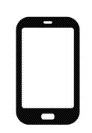 …………………………………………………….Personnel administratif : - Direction- Secrétariat- Intendance Inscription, certificat de scolarité.Bourses gratuité de la cantinePrendre rendez-vous par téléphone…s    secrétariat ……………………………………………………..        Intendance…………………………………………………….Personnels social et de santé- Assistante sociale- Infirmière- Psychologue de l’Education nationaleS’occupe de la santé des enfants, de leur bien-être, de leur projets d’avenirPrendre rendez-vous par téléphone        Assistante sociale……………………………………………………        Infirmière……………………………………………………       Psychologue de l’ Education nationale…………………………………………………….HorairesLUNDIMARDIMERCREDIJEUDIVENDREDIRécréation matinRécréation matinRécréation matinRécréation matinRécréation matinPause méridienne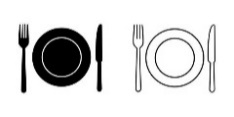 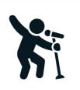 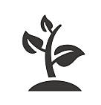 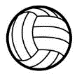 Pause méridiennePause méridiennePause méridiennePause méridienneRécréationaprès-midiRécréationaprès-midiRécréationaprès-midiRécréationaprès-midiRAPPEL :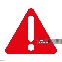 Les personnels du collège prennent en compte les particularités des élèves. La scolarité est obligatoire jusqu’à 16 ansToute absence ou retard doit être justifié et les horaires doivent être respectés. Un absentéisme trop important ou injustifié fera l’objet d’un signalement LUNDIMARDIMERCREDIJEUDIVENDREDIIdentifiant de votre enfant : …………………………………………………………………………………………Nom de passe de votre enfant: ……………………………………………………………………………………L’identifiant pour le parent 1 :………………………………………………………………………………………Le mot de passe : ………………………………………………………………………………..……………………Votre identifiant : ……………………………………………………………………………………………………………Votre mot de passe : ………………………………………………………………………………..……………………Toute absence est obligatoirement signalée le matin par téléphone ou par email à la vie scolaire.Lors du retour de votre enfant au collège, il devra se rendre à la vie scolaire avec un billet d’absence complété.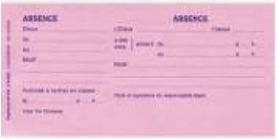 Espace d’accueilAssociationsPoint jeunesseAssociation sportiveCIO